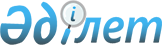 Сауда-экономикалық, ғылыми-техникалық және мәдени ынтымақтастық жөнiндегi Қазақстан-Монғолия үкiметаралық комиссиясын құру туралы
					
			Күшін жойған
			
			
		
					Қазақстан Республикасы Министрлер Кабинетiнiң қаулысы 22 қыркүйек 1993 ж. N 932. Күші жойылды - Қазақстан Республикасы Үкіметінің 2002.05.29. N 594 қаулысымен ~P020594



          Сауда-экономикалық, ғылыми-техникалық және мәдени 
ынтымақтастық жөнiндегi Қазақстан-Монғолия үкiметаралық 
комиссиясын құру және оның функциялары туралы Қазақстан 
Республикасының Үкiметi мен Монғолия Үкiметi арасындағы келiсiмге
сәйкес және Қазақстан Республикасы мен Монғолия арасында қол 
жеткен уағдаластықтарды жүзеге асыру және өзара тиiмдi 




ынтымақтастықты одан әрi дамыту жөнiндегi жұмысты үйлестiру 
мақсатында Қазақстан Республикасының Министрлер Кабинетi қаулы 
етедi:
     1. Сауда-экономикалық, ғылыми-техникалық және мәдени 
ынтымақтастық жөнiндегi Қазақстан-Монғолия үкiметаралық 
комиссиясының Қазақстан жағы мына құрамда бекiтiлсiн:
            
                   Комиссияның тең төрағасы: 
      
Крепак П.И.           - Қазақстан Республикасының Еңбек
                        министрi
<*>

                   Комиссияның мүшелерi:
     
Әбдiқамалов           - Экономика министрлiгiнiң аймақтық саясат
Оралбай Әбдiқамалұлы    басқармасының бастығы
Әбiтаев               - Экономика министрiнiң орынбасары
Есберген Әбiтайұлы
Әлпиев                - Мәдениет министрiнiң орынбасары
Төлеубек Нығметұлы
 
Ауанов                - Қаржы министрiнiң орынбасары
Мырзахмет Қожахметұлы
Бiтiмбаев             - Өнеркәсiп министрiнiң орынбасары
Марат Жақыпұлы
Володина              - Ұлттық банктiң валюталық-экономикалық
Людмила Федоровна       қатынастар бас басқармасының бастығы 
                        (келiсiм бойынша)
Жақыпбеков            - Әдiлет министрлiгiнiң мемлекетаралық және
Жаңбырбек Жақыпұлы      сыртқы экономикалық байланыстарды құқықтық
                        қамту басқармасының бастығы
Жұмина                - Экономика министрлiгiнiң алыс сырт
Роза Әлиқызы            елдермен экономикалық байланыс басқармасы
                        бастығының орынбасары
Коструба              - Сыртқы экономикалық байланыстар 
Петр Иванович           министрiнiң орынбасары
Құлтаев               - Ауыл шаруашылығы министрлiгiнiң
Амантай Құлтайұлы       экономикалық бас басқармасының бастығы
Мәлiмбаев             - Геология және жер қойнауын қорғау
Марат Сұлтанұлы         министрiнiң орынбасары
Омаров                - Сыртқы iстер министрлiгi Азия 
Қайыр Рахметжанұлы      басқармасының бастығы
Сәрсеков              - Iшкi iстер министрiнiң орынбасары
Бексұлтан Сәрсекұлы
Сәрсенбаев            - Президент пен Министрлер Кабинетi
Серiк Сәмекеұлы         Аппаратының Сыртқы байланыстар бөлiмiнiң
                        аға референтi
Тайғашинов            - Көлiк министрiнiң орынбасары
Жамантай Дәуренбекұлы
Үсенов                - Сауда министрiнiң орынбасары
Алмасбек Садықұлы
Шкляр                 - Қаржы министрлiгiнiң Бас кеден 
Виктор Владимирович     басқармасы бастығының орынбасары
Мұқанов               - Сыртқы экономикалық байланыстар
Мақсат Нұрдәулетұлы     министрлiгiнiң Азия және Тынық Мұхит
                        аймағы елдерiмен сауда-экономикалық 
                        байланыстар басқармасының жетекшi-сарапшысы
                        (комиссияның хатшысы)
     Ескерту. Комиссия құрамына өзгерiс енгiзiлдi -ҚРМК-нiң 1995.
              07.17. N 986 қаулысымен.  
 P950986_ 
 
     Ескерту. Комиссия құрамына өзгерiс енгiзiлдi - ҚРҮ-нiң
              1996.08.07.N 980 қаулысымен.  
 P960980_ 
 
     2. Үкiметаралық комиссияның Қазақстан жағына, қажет болған
жағдайда, тұрақты комиссиялар құру, олардың құрамын, функцияларын
және жұмысының негiзгi бағыттарын анықтау құқығы берiлсiн.
     3. Министрлiктер, ведомстволар, облыс, Алматы және Ленинск
қалаларының әкiмдерi комиссияның қызметiне барынша жәрдемдесетiн
болсын.
     
     Қазақстан Республикасының
         Премьер-министрi
     
      
      


					© 2012. Қазақстан Республикасы Әділет министрлігінің «Қазақстан Республикасының Заңнама және құқықтық ақпарат институты» ШЖҚ РМК
				